EVALUACIÓN FORMATIVA E-LEARNING N°1 INGLES 6º BÁSICOPRIMER TRIMESTRE Look at the picture and answer the questions about the house objects. Mira la imagen y responde las preguntas sobre los objetos de la casa.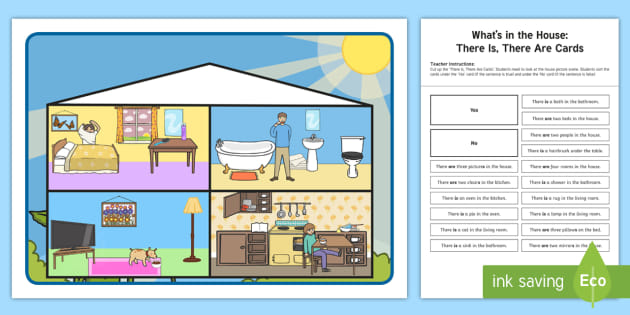 Where is the sink?In the bedroomIn the kitchenIn the living roomIn the bathroomWhere is the lamp?In the bedroomIn the kitchenIn the living roomIn the bathroomWhere are the curtains?In the bedroomIn the kitchenIn the living roomIn the bathroomWhere is the oven?In the bedroomIn the kitchenIn the living roomIn the bathroomWhere is the carpet?In the bedroomIn the kitchenIn the living roomIn the bathroomLook at the picture and complete the sentences with THERE IS or THERE ARE. Mira a la imagen y completa la oración con THERE IS o THERE ARE.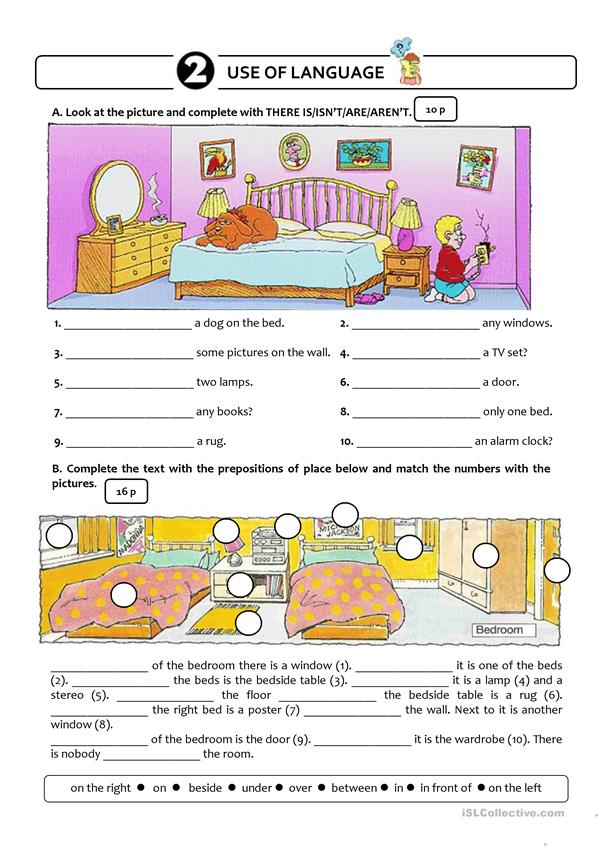 _________________ one bed.There is There are_________________ four pictures.There is There are_________________ two lamps.There is There are_________________one mirror.There is There are_________________ one dog.There is There areComplete the sentences with A or AN accordingly. Completa las oraciones con A o AN según corresponda. 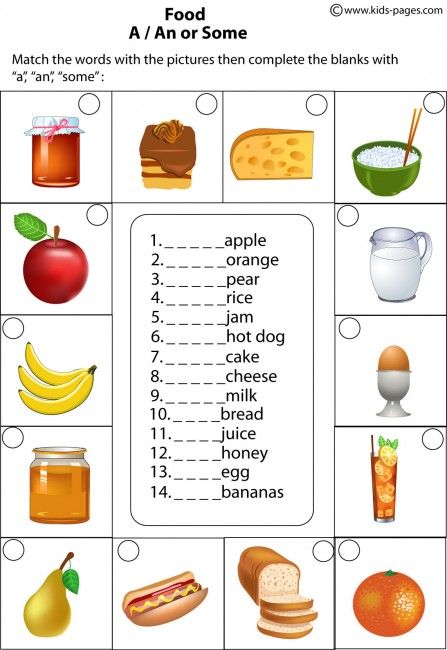 There is _____ egg in the kitchen.AAnI want to eat _____ orange.A An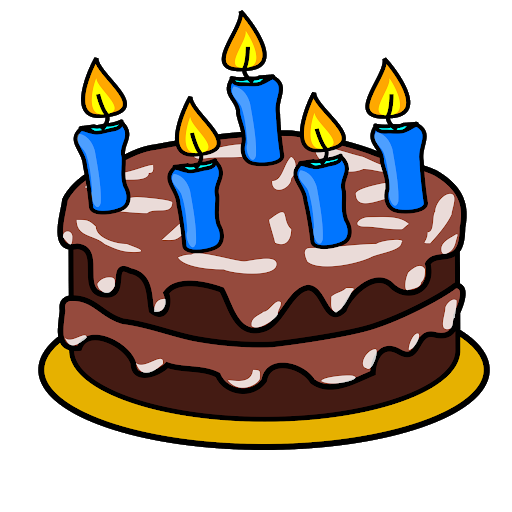 My mom bought _____ cake. AAnThere is _____ apple on the table.AAnI’m eating _____ hotdog.AAnRead the text and choose the correct answer to the questions. Lee el texto y escoge la respuesta correcta a las preguntas.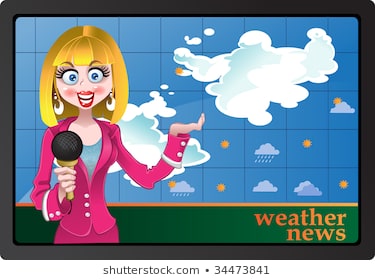 Good morning. My name is Mandy. I’ll tell you the weather news. The weather in Moscow is very cold. It’s winter and there are 0° now. It’s is snowing. The weather in Paris today is not very good. The sky is not clear. It’s raining and stormy. It will rain tomorrow too. The weather in London It’s fine. It’s cloudy and windy but it’s not cold. The weather in Santiago is good. It’s very sunny and hot. Tomorrow will be sunny too because it’s summer.What season is in Moscow?Spring SummerWinterWhere is it snowing?LondonMoscowParisWhat’s the weather like in Paris?Cloudy and windyRainy and stormyStormy and coldWhats the weather like in London?Sunny and cloudyCloudy and windyCold and windyWhat season is in Santiago?SummerFallWinterEscribe tus respuestas AquíEscribe tus respuestas AquíEscribe tus respuestas AquíEscribe tus respuestas AquíEscribe tus respuestas AquíEscribe tus respuestas AquíEscribe tus respuestas AquíEscribe tus respuestas AquíEscribe tus respuestas AquíEscribe tus respuestas Aquí